INNKALLING TIL FAU-MØTE 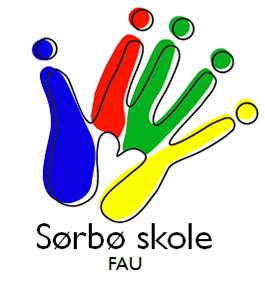 Sted: Sørbø skole, mat og helserommet Dato: 11.04.16Tid: 19.30Dersom du ikke har anledning til å møte, må du få en vara til å møte i ditt sted.SAKER: Sak 40 – 15/16 Godkjenning av referat Godkjenning av innkalling Sak 41 – 15/16Rektor har ordetSak 42 – 15/1617.maiSak 43 – 15/16Videreføring av sak 38 – 15/16 fra forrige møte. Sak 44 – 15/16Eventuelt